Moose Head – Hand Print Craft: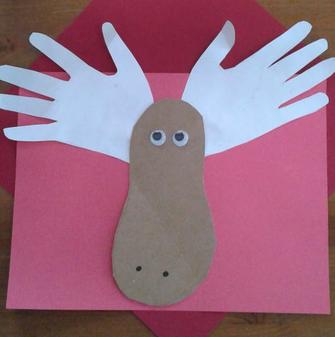 Materials:Brown paper/white card, googly eyes, white glue, marker, glue stick.Step 1 Cut out large peanut shape using brown paper.Step 2 Trace child’s hand.  Cut them out.Step 3 Have your children piece them together and glue to brown paper to form the moose!Step 4 Glue the googly eyes using white glue.Step 5  Draw two nostrils with the marker.Step 6  Let dry then display or glue into scrapbook.